Številka: 430-12/2021-10Datum: 22. 9. 2021RAZPISNA DOKUMENTACIJAProjekt: Izdelava sprememb in dopolnitev OPN RogašovciSPREMEMBE IN DOPOLNITVE ŠT. 3Javno naročilo male vrednosti v skladu s 47. členom Zaklona o javnem naročanju (Uradni list RS, št. 91/15, 14/18- ZJN-3), objava na Portalu javnih naročilžupanEdvard MIHALIČNAVODILA ZA PRIPRAVO PONUDBEOSNOVNI PODATKI O NAROČILU:Izdelava sprememb in dopolnitev OPN Rogašovci POVABILO K ODDAJI PONUDBEOpis predmeta javnega naročilaNaročnik je na Portalu javnih naročil objavil obvestilo o naročilu (v nadaljevanju javno naročilo) po postopku naročila male vrednosti, v skladu s 47. členom ZJN-3. Predmet javnega razpisa je: Izdelava sprememb in dopolnitev OPN Rogašovci. Vsebina in obseg naročila sta opredeljena v 5. Tehnična dokumentacija.Ponudnik mora ponudbo izdelati v slovenskem jeziku. Ponudniki morajo ponuditi izvedbo razpisanih storitev v celoti. Naročnik bo vse ponudnike, ki ne bodo ponudili izvedbo vseh razpisanih storitev v celoti, izločil iz ocenjevanja ponudb.Ponudnik nosi vse stroške, povezano s pripravo in predložitvijo svoje ponudbe. Z oddajo ponudbe se ponudnik strinja z vsemi pogoji javnega naročila, ki izhajajo iz te razpisne dokumentacije. Pravna podlagaNaročilo se oddaja na podlagi veljavnih predpisov, ki urejajo javno naročanje in javne finance v Republiki Sloveniji, področje ki ureja prostorsko načrtovanje, varstva okolja, varovanja zdravja, področja, ki ureja gospodarsko javno infrastrukturo in drugimi veljavnimi področnimi predpisi.MERILO, CENA IN FINANČNA ZAVAROVANJA2.1 Merilo za izborPri oddaji naročila bo uporabljeno merilo ekonomsko najugodnejša ponudba, določena na podlagi najnižje končne ponudbene cene brez DDV.2.2 Ponudbena cenaPonudnik mora navesti končno ceno v evrih. Končna cena mora vsebovati vse stroške, ki so potrebni za izvedbo naročila (stroške dela, dnevnice, kilometrine, zavarovanja, davke in dajatve in podobno), popuste in rabate. Naknadno naročnik ne bo priznaval nobenih stroškov, ki niso zajeti v ponudbeno ceno. Cene so za čas trajanja pogodbe fiksne.2.3 IzbiraNaročnik bo sklenil pogodbo z enim ponudnikom, ki ga bo izbral v skladu z merilom iz razpisne dokumentacije.2.4 Finančna zavarovanjaPonudnik bo naročniku izročil finančno zavarovanje za dobro izvedbo pogodbenih obveznosti 1x bianco menico s pooblastilom za izpolnitev (menično izjavo z oznako »brez protesta« in plačljivo na prvi poziv) v višini 10 % pogodbene vrednosti z DDV in jo predložil ob podpisu pogodbe, če bo izbran kot izvajalec.Finančno zavarovanje za dobro izvedbo pogodbenih obveznosti bo moralo biti izdano brezpogojno ter plačljivo na prvi poziv.POJASNILA3.1 	Pojasnila o vsebini razpisne dokumentacije sme ponudnik zahtevati preko Portala javnih naročil. Naročnik bo posredoval dodatna pojasnila v zvezi z razpisno dokumentacijo v skladu z ZJN-3. Pojasnila dokumentacije v zvezi z oddajo javnega naročila se lahko zahteva izključno preko Portala javnih naročil. Ponudniki lahko naročniku postavljajo vprašanja in z njim komunicirajo le pisno, preko Portala javnih naročil. Informacije, ki jih posreduje naročnik preko Portala javnih naročil se skladno z 2. odstavkom 67. člena ZJN-3 štejejo za spremembo, dopolnitev ali pojasnilo v zvezi z oddajo javnega naročila, če iz vsebine informacij izhaja, da se z njimi spreminja ali dopolnjuje ta dokumentacija ali če se s pojasnilom odpravlja dvoumnost navedbe v tej dokumentaciji ali javni objavi. Ponudnik mora po oddaji ponudbe spremljati portal e-JN, saj bo naročnik morebitna pojasnila, dopolnitve pošiljal na elektronski naslov ponudnika, vnesen na portal e-JN.PREDLOŽITEV PONUDBE4.1 Navodila4.1.1 	Na javnem razpisu lahko sodeluje vsak gospodarski subjekt, ki je registriran za dejavnost, ki je predmet razpisa.4.1.2	Ponudniki morajo ponudbe predložiti v informacijski sistem e-JN na spletnem naslovu https://ejn.gov.si/, v skladu s točko 3 dokumenta Navodila za uporabo informacijskega sistema za uporabo funkcionalnosti elektronske oddaje ponudb e-JN: PONUDNIKI (v nadaljevanju: Navodila za uporabo e-JN), ki je del te razpisne dokumentacije in objavljen na spletnem naslovu https://ejn.gov.si/.Ponudnik se mora pred oddajo ponudbe registrirati na spletnem naslovu https://ejn.gov.si/, v skladu z Navodili za uporabo e-JN. Če je ponudnik že registriran v informacijski sistem e-JN, se v aplikacijo prijavi na istem naslovu.Uporabnik ponudnika, ki je v informacijskem sistemu e-JN pooblaščen za oddajanje ponudb, ponudbo odda s klikom na gumb »Oddaj«. Informacijski sistem e-JN ob oddaji ponudb zabeleži identiteto uporabnika in čas oddaje ponudbe. Uporabnik z dejanjem oddaje ponudbe izkaže in izjavi voljo v imenu ponudnika oddati zavezujočo ponudbo (18. člen Obligacijskega zakonika). Z oddajo ponudbe je le-ta zavezujoča za čas, naveden v ponudbi, razen če jo uporabnik ponudnika umakne ali spremeni pred potekom roka za oddajo ponudb.Ponudba se šteje za pravočasno oddano, če jo naročnik prejme preko sistema e-JN https://ejn.gov.si/ najkasneje do roka za predložitev ponudb. Za oddano ponudbo se šteje ponudba, ki je v informacijskem sistemu e-JN označena s statusom »ODDANO«.Ponudnik lahko do roka za oddajo ponudb svojo ponudbo umakne ali spremeni. Če ponudnik v informacijskem sistemu e-JN  svojo ponudbo umakne, se šteje, da ponudba ni bila oddana in je naročnik v sistemu e-JN tudi ne bo videl. Če ponudnik svojo ponudbo v informacijskem sistemu e-JN spremeni, je naročniku v tem sistemu odprta zadnja oddana ponudba.4.1.3 	Ponudniki morajo izjave in predračune predložiti na predpisanih obrazcih naročnika brez dodatnih pogojev; pripisi in dodatni pogoji ponudnika se ne upoštevajo.  Dokumenti so lahko predloženi v sistem e-JN v kopijah, vendar morajo ustrezati vsebini originala. Ponudnik mora pripraviti en izvod ponudbene dokumentacije, ki ga sestavljajo izpolnjeni obrazci in zahtevane priloge. Celotna ponudbena dokumentacija mora biti podpisana s strani osebe, ki ima pravico zastopanja ponudnika.Ponudba ne sme vsebovati nobenih sprememb in dodatkov (ni dovoljeno spreminjati tehničnih popisov naročnika), ki niso v skladu z razpisno dokumentacijo ali potrebni zaradi odprave napak ponudnika. 4.1.4 	Za pravilnost ponudbe mora ponudnik predložiti naslednjo izpolnjeno dokumentacijo:2. Ponudba (2.1 Povzetek predračuna (rekapitulacija));3. Izjava;4. Vzorec pogodbe (s tem potrjuje, da se strinja z vsebino osnutka);6. Izpolnjen in potrjen obrazec ESPD (za vse gospodarske subjekte v ponudbi). Navodila za izpolnjevanje ESPD obrazca: http://www.enarocanje.si/_ESPD/ Ponudnik v informacijskem sistemu e-JN v razdelek »Predračun« naloži izpolnjen obrazec »2.1 Povzetek predračuna (reklapitulacija)« v *.pdf datoteki, ki bo dostopen na javnem odpiranju ponudb, ostale dokumente pa naloži v razdelek »Drugi dokumenti«.Izpolnjen in podpisan ESPD mora biti v ponudbi priložen za vse gospodarske subjekte, ki v kakršni koli vlogi sodelujejo v ponudbi (ponudnik, sodelujoči ponudnik v primeru skupne ponudbe, gospodarski subjekt na katerih kapacitete se sklicuje ponudnik in podizvajalci).Ponudnik, ki v sistemu e-JN oddaja ponudbo, naloži svoj ESPD v razdelek »ESPD – ponudnik«, ESPD ostalih sodelujočih pa naloži v razdelek »ESPD – ostali sodelujoči«. Ponudnik, ki v sistemu e-JN oddaja ponudbo, naloži elektronsko podpisan ESPD v xml. obliki ali nepodpisan ESPD v xml. obliki, pri čemer se v slednjem primeru v skladu Splošnimi pogoji uporabe informacijskega sistema e-JN šteje, da je oddan pravno zavezujoč dokument, ki ima enako veljavnost kot podpisan.Ponudnik mora k ponudbi priložiti vzorec pogodbe. S priloženim vzorcem pogodbe, ki bo elektronsko podpisan, potrjuje, da se strinja z vsebino osnutka pogodbe. Če pride do statusne spremembe stranke predmetne pogodbe, pridobi status stranke novi subjekt le v primeru, če naročnik s tem soglaša. Enako velja tudi v primeru stečaja ali prisilne poravnave.Če zaradi objektivnih okoliščin v roku veljavnosti ponudbe ne pride do podpisa pogodbe, lahko naročnik zahteva od ponudnikov podaljšanje roka veljavnosti ponudbe, vendar ne več kot za 60 dni. Zahteve in odgovori v zvezi s podaljšanjem ponudb morajo biti v pisni obliki.4.1.5 	Naročnik lahko pred izbiro zahteva predložitev ustreznih dokazil za dokazovanje dejstev, navedenih v predloženih izjavah v ponudbi (kot npr. OBR. M-1 / M-2, pogodbe in podobno).Naročnik bo, kadar zakon to zahteva, pred sprejetjem odločitve o oddaji naročila oziroma najpozneje pred sklenitvijo pogodbe o izvedbi javnega naročila preveril obstoj in vsebino podatkov iz najugodnejše ponudbe oziroma drugih navedb iz ponudbe. Pri preverjanju sposobnosti ponudnika bo naročnik upošteval podatke iz uradnih evidenc, ki jih je pridobil oziroma jih je predložil ponudnik v drugih postopkih oddaje javnega naročila, če izpis iz uradne evidence ni starejši od štirih mesecev.4.1.6 	Naročnik bo izločil iz postopka izbire ponudnika v primeru, da obstaja utemeljen sum, da je ponudnik ali kdo drug v njegovem imenu, delavcu naročnika ali drugi osebi, ki lahko vpliva na odločitev naročnika v postopku oddaje javnega naročila, obljubil, ponudil ali dal kakršnokoli korist z namenom, da bi tako vplival na vsebino, dejanje ali odločitev naročnika glede ponudbe pred, med ali po izbiri ponudnika.4.1.7 	Izbrani ponudnik bo moral po pozivu naročnika pogodbo podpisati najkasneje v treh (3-eh) dneh po pozivu. 4.2 Skupna ponudbaPonudbo lahko predloži tudi skupina gospodarskih subjektov (skupna ponudba). Ne glede na predložitev skupne ponudbe gospodarski subjekti odgovarjajo naročniku neomejeno solidarno. Skupna ponudba mora biti pripravljena v skladu z navodili iz te razpisne dokumentacije.V primeru skupne ponudbe bo naročnik od izbrane skupine zahteval predložitev ustreznega akta o skupni izvedbi naročila, ki mora vsebovati vsaj:navedbo vseh partnerjev v skupini (naziv in naslov partnerja, zakonitega zastopnika, matična številka, davčna številka, številka transakcijskega računa),pooblastilo vodilnemu partnerju v skupini,neomejeno solidarno odgovornost vseh partnerjev v skupini do naročnika,področje dela, ki ga bo prevzel in izvedel vsak partner v skupini in delež vsakega partnerja v skupini v % in vrednost del, ki jih prevzema posamezni partner v skupini,način plačila preko vodilnega partnerja v skupini ali vsakemu od partnerjev v skupini,druge morebitne pravice in obveznosti med partnerji v skupini,rok veljavnosti pravnega akta.V primeru, da skupina gospodarskih subjektov predloži skupno ponudbo, bo naročnik izpolnjevanje razlogov za izključitev, pogojev poklicne, ekonomske in finančne sposobnosti iz poglavja 6. ugotavljal za vsakega gospodarskega subjekta posebej, izpolnjevanje ostalih pogojev pa za vse gospodarske subjekte skupaj.Gospodarski subjekti v skupni ponudbi predložijo prijavno dokumentacijo:Posamično (vsak gospodarski subjekt)Priloga 6. ESPDSkupno (vsi gospodarski subjekti skupaj)Priloga 2. Ponudba (2.1 Povzetek predračuna);Priloga 1,2,3, in 3a Izjava;Priloga 4. Osnutek pogodbeESPD4.3 PodizvajalciV primeru, da bo gospodarski subjekt v obrazcu ESPD in v prilogi 2. Ponudba navedel, da bo pri izvedbi naročila sodeloval s podizvajalci, bo moral:ob prijavi za sodelovanje priložiti izpolnjene ESPD obrazce teh podizvajalcev v skladu z 79. členom ZJN-3;navesti vse podizvajalce ter vsak del javnega naročila, ki ga namerava oddati v podizvajanje (od gospodarskega subjekta, kateremu naročnik namerava oddati javno naročilo);priložiti zahtevo podizvajalca za neposredno plačilo, če podizvajalec to zahteva (od gospodarskega subjekta, kateremu naročnik namerava oddati javno naročilo).Glavni izvajalec bo moral med izvajanjem javnega naročila naročnika obvestiti o morebitnih spremembah informacij iz prejšnjega odstavka in poslati informacije o novih podizvajalcih, ki jih namerava naknadno vključiti v izvajanje del, in sicer najkasneje v petih dneh po spremembi. V primeru vključitve novih podizvajalcev mora glavni izvajalec skupaj z obvestilom posredovati tudi podatke in dokumente iz prve, druge in tretje alineje prejšnjega odstavka.Naročnik bo zavrnil vsakega podizvajalca, če zanj obstajajo razlogi za izključitev iz prvega, drugega ali četrtega odstavka 75. člena ZJN-3, razen v primeru iz tretjega odstavka 75. člena ZJN-3, lahko pa zavrne vsakega podizvajalca tudi, če zanj obstajajo razlogi za izključitev iz šestega odstavka 75. člena ZJN-3. Naročnik bo zavrnil predlog za zamenjavo podizvajalca oziroma vključitev novega podizvajalca tudi, če bo to vplivalo na nemoteno izvajanje ali dokončanje del in če novi podizvajalec ne izpolnjuje pogojev, ki jih je postavil naročnik v dokumentaciji v zvezi z oddajo javnega naročila. Naročnik bo o morebitni zavrnitvi novega podizvajalca obvestiti glavnega izvajalca najpozneje v desetih dneh od prejema predloga.V primeru, da podizvajalec v skladu in na način, določen v drugem in tretjem odstavku 94. člena ZJN-3, zahteva neposredno plačilo, se šteje, da je neposredno plačilo podizvajalcu obvezno v skladu s tem zakonom in obveznost zavezuje naročnika in glavnega izvajalca. Kadar namerava ponudnik izvesti javno naročilo s podizvajalcem, ki zahteva neposredno plačilo v skladu s tem členom, mora:glavni izvajalec v pogodbi pooblastiti naročnika, da na podlagi potrjenega računa oziroma situacije s strani glavnega izvajalca neposredno plačuje podizvajalcu,podizvajalec predložiti soglasje, na podlagi katerega naročnik namesto ponudnika poravna podizvajalčevo terjatev do ponudnika,glavni izvajalec svojemu računu ali situaciji priložiti račun ali situacijo podizvajalca, ki ga je predhodno potrdil.Če neposredno plačilo podizvajalcu ni obvezno v skladu s tem členom, bo naročnik od glavnega izvajalca zahteval, da mu najpozneje v 60 dneh od plačila končnega računa oziroma situacije pošlje svojo pisno izjavo in pisno izjavo podizvajalca, da je podizvajalec prejel plačilo za izvedene gradnje ali storitve oziroma dobavljeno blago, neposredno povezano s predmetom javnega naročila.Če glavni izvajalec ne ravna v skladu s 94. členom ZJN-3, naročnik Državni revizijski komisiji poda predlog za uvedbo postopka o prekršku iz 2. točke prvega odstavka 112. člena ZJN-3. ODPIRANJE PONUDBOdpiranje ponudb bo potekalo avtomatično v informacijskem sistemu e-JN določenega dne ob določeni uri na spletnem naslovu https://ejn.gov.si/e-oddaja.  UGOTAVLJANJE SPOSOBNOSTI PONUDNIKOVNaročnik bo priznal sposobnost vsem ponudnikom, ki bodo izpolnili vse zahtevane pogoje in predložili ustrezna dokazila, zahtevana v 4. točki. Gospodarski subjekti, ki nimajo sedeža v Republiki Sloveniji predložijo dokazila v skladu z 4. odstavkom 77. člena ZJN-3.Naročnik bo priznal sposobnost ponudnikom na osnovi izpolnjevanja pogojev iz naslednjih točk:Razlogi za izključitev;Poklicna sposobnost ponudnika,Ekonomska in finančna sposobnost ponudnika terČ.  Tehnična in kadrovska sposobnost ponudnika. POUK O PRAVNEM SREDSTVUZahtevek za predrevizijski postopek lahko v skladu z Zakonom o pravnem varstvu v postopkih javnega naročanja (Uradni list RS, št. 43/11, 60/11 – ZTP-D, 63/13, 90/14 – ZDU-1I in 60/17; ZPVPJN) vloži vsaka oseba, ki ima ali je imela interes za dodelitev naročila in ki verjetno izkaže, da ji je bila ali bi ji lahko bila povzročena škoda zaradi ravnanja naročnika, ki se v zahtevku za predrevizijski postopek navaja kot kršitev naročnika v postopku oddaje javnega naročanja. Vlagatelj mora ob vložitvi predrevizijskega zahtevka, ki se nanaša na vsebino objave ali razpisno dokumentacijo vplačati takso v znesku 2.000,00 EUR na TRR pri Ministrstvu za javno upravo, št. SI56 0110 0010 0010 525– izvrševanje proračuna RS, v skladu z 71. členom ZPVPJN, ter priložiti potrdilo o njenem plačilu.Zoper vsebino objave ali razpisno dokumentacijo lahko ponudnik vloži zahtevo za predrevizijski postopek v desetih delovnih dneh od dneva objave obvestila o javnem naročilu.Zahtevek za predrevizijski postopek se vloži v dveh izvodih pri naročniku. S kopijo zahtevka za predrevizijski postopek vlagatelj obvesti tudi Ministrstvo za javno upravo, Direktorat za javno naročanje. Zahtevek za predrevizijski postopek se vloži pisno neposredno pri naročniku, po pošti priporočeno ali priporočeno s povratnico ali z elektronskimi sredstvi, če je zahtevek za revizijo podpisan z varnim elektronskim podpisom, overjenim s kvalificiranim potrdilom. Odgovorna oseba naročnikaŽupan Mihalič EdvardPONUDBANAROČNIKPONUDNIKPonudnik:	__________________________		__________________________Naročnik:       OBČINA ROGAŠOVCI                          ROGAŠOVCI 14B,  ROGAŠOVCIPONUDBEN PREDRAČUNŠt.______Datum: __________________				Žig in podpis ponudnikaIZJAVA-1Ponudnik:	__________________________		__________________________Naročnik:	__________________________		__________________________IZJAVA O POSREDOVANJU PODATKOVS podpisom te izjave se zavezujemo, da bomo v primeru, če bomo izbrani kot najugodnejši ponudnik ali v času izvajanja javnega naročila, v osmih (8) dneh od prejema poziva naročnika, le temu posredoval podatke o: •	svojih ustanoviteljih, družbenikih, vključno s tihimi družbeniki, delničarjih, komanditistih ali drugih lastnikih in podatke o lastniških deležih navedenih oseb,•	gospodarskih subjektih, za katere se glede na določbe zakona, ki ureja gospodarske družbe, šteje, da so z njim povezane družbe.Pod kazensko in materialno odgovornostjo izjavljamo, da so zgoraj navedeni podatki točni in resnični. Če se pri naročniku v postopku javnega naročanja pojavi utemeljen sum, da je posamezni ponudnik, ne glede na razvrstitev njegove ponudbe, predložil neresnične izjave ali dokazila, bo naročnik Državni revizijski komisiji podal predlog za uvedbo postopka o prekršku iz 112. člena ZJN-3.Datum: __________________				Žig in podpis ponudnikaIZJAVA-2Ponudnik:	__________________________		__________________________Naročnik:	__________________________		__________________________SOGLASJE O ODPRAVI RAČUNSKIH NAPAKSoglašamo, da naročnik v skladu s 7. odstavkom 89. člena ZJN-3:-	popravi računske napake, ki jih odkrije pri pregledu in ocenjevanju ponudb, pri tem se količina in cena na enoto brez DDV ne smeta spreminjati;-	lahko popravi računske napake zaradi nepravilne vnaprej določene matematične operacije s strani naročnika in sicer tako, da ob upoštevanju cen na enoto brez DDV in količin, ki jih ponudi ponudnik, izračuna vrednost ponudbe z upoštevanjem pravilne matematične operacije;-	popravi napačno zapisano stopnjo DDV v pravilno.  Datum: __________________				Žig in podpis ponudnikaIZJAVA-3Ponudnik:	__________________________		__________________________Naročnik:	__________________________		__________________________IZJAVA O REFERENCAH POOBLAŠČENEGA ARHITEKTAPooblaščeni arhitekt bo_______________________________________________________________, (ime in priimek)ki ima naslednjo izobrazbo _____________________________________________zaposlen pri _____________________________________________ter izpolnjuje pogoje za pooblaščenega arhitekta po ZAPS.Vstopna referenca (pogoj):Predmet pogodbe (projekt)	Vrednost v EUR brez DDV	Leto izvedbe	Opis del (projekt)* Ponudnik priloži za izpolnitev pogoja najmanj eno referenco (Vstopna referenca).** Ponudnik za izkazovanje merila iz poglavja Merilo za izbor, obrazec Potrdilo (IZJAVA-3a) kopira skladno s predložitvijo lastnih referenc za izpolnitev merila.Pod kazensko in materialno odgovornostjo izjavljamo, da so zgoraj navedeni podatki točni in resnični. Če se pri naročniku v postopku javnega naročanja pojavi utemeljen sum, da je posamezni ponudnik, ne glede na razvrstitev njegove ponudbe, predložil neresnične izjave ali dokazila, bo naročnik Državni revizijski komisiji podal predlog za uvedbo postopka o prekršku iz 112 člena ZJN-3.Datum: __________________				Žig in podpis ponudnikaIZJAVA-3aPOTRDILOPodpisani izdajatelj potrdila (naziv)				 ___________________________________________(naslov)			 ___________________________________________kot naročnik potrjujemo, da je pooblaščeni arhitekt(ime in priimek)		  ___________________________________________(naziv)				  ___________________________________________za nas izvajal naslednje storitve  _________________________________________________________________________________________________________Storitve so obsegale (ustrezno in dopolni):_______________________________________________________________________________________________________________________________________________________________________________________Vrednost __________________________________v EUR brez DDV.Storitve so izvedene in zaključene v letu _______________. V obdobju našega sodelovanja se je izvajalec izkazal za kvalitetnega, strokovnega in korektnega izvajalca. Vsa dela je izvedel v skladu s pogodbenimi določili. Dela so bila opravljena pravilno in pravočasno, v dogovorjeni količini in kvaliteti ter v skladu z dogovorjenimi postopki in standardi po predpisih stroke. Priporočilo izdajamo na zahtevo izvajalca za prijavo na javni razpis.Datum: __________________				Žig in podpis ponudnikaPotrdilo  po potrebi kopirati.NAROČNIK:  OBČINA ROGAŠOVCI, Rogašovci 14b, 9262 Rogašovci, ki jo zastopa župan Edvard MIHALIČmatična št. 5883245davčna številka: SI61143707inIZVAJALEC:ki jo/ga zastopa (v nadaljevanju: izvajalec)matična številka: identifikacijska številka za DDV: bančni račun številka:____________________________ odprt pri ______________________.sklepataPOGODBO O IZDELAVI SPREMEMB IN DOPOLNITEV OBČINSKEGA PROSTORSKEGA NAČRTA OBČINE ROGAŠOVCI PREDMET POGODBEčlenIzvajalec je bil izbran na podlagi javnega naročila, objavljenega na Portalu javnih naročil, dne ________________, pod številko objave ___________________/2021-W01. Predmet pogodbe je Izdelava sprememb in dopolnitev občinskega prostorskega načrta občine Rogašovci. členNavedena dela se izvajalec zaveže izvesti v skladu:s ponudbo izvajalca št. _____________ z dne ___________________.z razpisno dokumentacijo in njenimi prilogami;s predpisi, standardi in ostalo veljavno zakonodajo, ki je predvidena za tovrstne objekte ter z navodili naročnika.Izvajalec se obvezuje sodelovati pri morebitnih upravnih postopkih.CENA POGODBENIH DELčlenVrednost del, na osnovi ponudbenega predračuna št. __________ z dne ___________ znaša _____________________________(ponudbena cena brez DDV).Ponudbene cene so fiksne. Izvajalec do morebitnih podražitev ni upravičen.NAČIN OBRAČUNAVANJA IN PLAČEVANJA OPRAVLJENIH DELčlenIzvajalec bo obračunaval opravljena dela naročniku na podlagi izstavljenega računa oziroma začasnih situacij po opravljenem delu, to je po dokončni oddaji projektne dokumentacije, ki je predmet te pogodbe.Izvajalec je dolžan dostaviti račun oz. situacijo v roku pet (5) dni po opravljenem delu oz. do 5. v mesecu za pretekli mesec, če traja delo več mesecev. Naročnik je dolžan račun oz. situacijo v roku 15 dni po prejemu potrditi oziroma zavrniti. Če naročnik v roku 15 dni računa oz. situacije ne potrdi niti ne zavrne, se po preteku tega roka šteje, da sta račun oz. situacija potrjena. Naročnik bo svojo obveznost poravnal na osnovi izdanega računa, 30. dan od prejema računa, na transakcijski račun izvajalca, številka TRR__________________________________, odprt pri __________________ (naziv banke) V skladu z zakonodajo o opravljanju plačilnih storitev za proračunske uporabnike je izvajalec dolžan naročniku izdajati račune izključno v elektronski obliki (e-račun), naročnik pa prejemati e-račun preko aplikacije UJPnet.Plačilni rok začne teči naslednji dan po prejemu pravilno izstavljenega računa, ki je podlaga za izplačilo. Če zadnji dan roka sovpada z dnem, ko se po zakonu ne dela, se za zadnji dan roka šteje naslednji delavnik.OBVEZNOSTI POGODBENIH STRANKčlenNaročnik iz izvajalec se sporazumeta, da bo izvajalec izvajal storitev v skladu s ponudbo in ponudbenim predračunom. Izvajalec se zavezuje, da bo:svoje naloge opravil pravočasno, strokovno in s skrbnostjo dobrega strokovnjaka;prevzeta dela izvršil po zahtevah naročnika, strokovno pravilno po vseh sodobnih izsledkih znanosti in stroke, vestno in kvalitetno, v skladu z vsemi veljavnimi tehničnimi predpisi, standardi in uzancami;takoj pisno opozoril naročnika na okoliščine, ki bi lahko otežile ali onemogočile kvalitetno in pravilno izvedbo storitev;pri izvajanju pogodbenih obveznosti uporabljal napredne tehnologije in metode glede na opremljenost naročnika;naročniku kadarkoli omogočil vpogled v izvajanje pogodbenih del in upošteval njegova navodila o posameznih vprašanjih;da bo sodeloval pri reviziji oz. recenziji projektne dokumentacije, v vseh morebitnih upravnih postopkih za izdajo upravnih dovoljenj ter izvršil vse korekcije projektne dokumentacije po utemeljenih zahtevah;da bo na pobudo naročnika v vsaki fazi izdelave projektne dokumentacije dajal pojasnila v zvezi z njeno izdelavo,da bo naročnika sproti obveščal o vsem, kar bi lahko vplivalo na izvršitev prevzetih obveznosti,da bo na svoje stroške in v roku, sporazumno določenem med pogodbenima strankama, izvršil dopolnitve in spremembe projektne dokumentacije, če se ugotovi, da je glede na predmet in obseg pogodbe pomanjkljiva,da bo za vsak predlog spremembe projektne dokumentacije, za katerega misli, da je smotrn in ni v skladu s projektno nalogo, priskrbel soglasje naročnika,da bo, v primeru gradnje po tej pogodbi projektiranega objekta izvajal projektantski nadzor ter potrjeval utemeljene spremembe in dopolnitve projekta za izvedbo.členNaročnik se obvezuje, da bo:izpolnil vse predvidene obveznosti v roku in na predviden način;obveščal izvajalca o ugotovljenih napakah oziroma problemih;da bo tekoče spremljal in nadziral projektiranje in potrjeval, po potrebi, projektne rešitve.ROK DOKONČANJA DELčlenIzvajalec se obvezuje, da bo pričel z deli, ki so predmet te pogodbe takoj po podpisu pogodbe ter jih končal najkasneje do _________. Za dokončanje pogodbenih del se šteje dan, ko naročnik podpiše primopredajni zapisnik. Roki se lahko spremenijo le v naslednjih primerih:če nastopijo okoliščine, ki jih izvajalec ni mogel preprečiti, ne odpraviti in se jim tudi ne izogniti,zaradi ukrepov upravnih organov.Zahtevo za podaljšanje roka poda izvajalec naročniku v pisni obliki pred potekom rokov, spremembo rokov pa mora potrditi naročnik.ZAVAROVANJE ZA DOBRO IZVEDBO POGODBENIH OBVEZNOSTIčlenIzvajalec mora ob podpisu pogodbe naročniku izročiti finančno zavarovanje za dobro izvedbo pogodbenih obveznosti v višini 10 % pogodbene vrednosti z DDV. Finančno zavarovanje mora veljati še 30 dni od roka za dokončanje del.Če naročnik oceni, da pogodbene obveznosti niso izpolnjene dovolj kakovostno, bo na to opozoril izvajalca in mu postavil rok, do katerega mora le ta kakovost izboljšati. Če naročnik poda pisne pripombe, jih je izvajalec dolžan odpraviti v roku treh dni.V primeru, da izvajalec kakovost ne izboljša oz. pisnih pripomb ne odpravi lahko naročnik unovči finančno zavarovanje za dobro izvedbo pogodbenih obveznosti. Neutemeljena zavrnitev naročila ali odstopanje od naročenega načina izvedbe pomeni kršitev pogodbene obveznosti, zaradi katere lahko naročnik izvede kritni kup, razdre pogodbo, uveljavi finančno zavarovanje za dobro izvedbo pogodbenih obveznosti, v primeru škode pa tudi zahteva odškodnino.POGODBENA KAZENčlenZa vsak dan zamude dokončanja prevzetih del po tej pogodbi bo izvajalec plačal naročniku pogodbeno kazen v višini 2 (dva promila) od vrednosti pogodbenih del, vendar največ 10% (deset odstotkov) od vrednosti pogodbenih del.Pogodbena kazen se obračuna s končnim obračunom.V primeru, da naročnikov pregledovalec po končnem pregledu projektne dokumentacije izda negativno mnenje, bo izvajalec plačal naročniku pogodbeno kazen v višini 10% od vrednosti pogodbenih del.Naročnik in izvajalec sta soglasna, da pravica zaračunati pogodbeno kazen ni pogojena z nastankom škode naročniku. Povračilo tako nastale škode bo naročnik uveljavljal po splošnih načelih odškodninske odgovornosti, neodvisno od uveljavljanja pogodbene kazni.SKRBNIKI POGODBEčlenKontaktna oseba naročnika je _________________________.Predstavnik oz. pooblaščena oseba izvajalca je _______________________.Kontaktna oseba naročnika je obenem tudi skrbnik te pogodbe.PREKINITEV POGODBEčlenPogodbo je možno prekiniti, v kolikor pride do bistvenega kršenja določil te pogodbe s strani ene ali obeh strank.Za bistvene kršitve šteje:ne poravnavanje zapadlih obveznosti,neodzivnost v zahtevanem času,slaba kakovost storitev, ki jih izvajalec ne izboljša v postavljenem roku,nespoštovanje naročnikovih zahtev iz razpisne dokumentacije.Stranka, ki prekinja pogodbo zaradi bistvenih kršitev, je dolžna o tem obvestiti drugo stranko pisno najmanj 30 dni pred dnem, s katerim namerava odstopiti od pogodbe.V primeru prekinitve pogodbe zaradi neizpolnjevanja pogodbenih obveznosti ene izmed strank, ima druga stranka pravico do povračila škode, ki ji je bila povzročena.V primeru, da izvajalec ne izpolnjuje pogodbenih obveznosti na način, predviden v tej pogodbi, začne naročnik ustrezne postopke za njeno prekinitev.REŠEVANJE SPOROVčlenSpore iz te pogodbe, ki jih ne bo mogoče rešiti sporazumno, bosta pogodbeni stranki predložili reševati rednemu stvarnemu pristojnemu sodišču na sedežu naročnika.členPogodbeni stranki bosta vse spremembe ali dopolnitve pogodbe urejali z aneksom.KONČNE DOLOČBEčlenProtikorupcijska klavzula in razvezni pogojPogodba, pri kateri kdo v imenu ali na račun druge pogodbene stranke, predstavniku ali posredniku organa ali organizacije iz javnega sektorja obljubi, ponudi ali da kakšno nedovoljeno korist za:pridobitev posla aliza sklenitev posla pod ugodnejšimi pogoji aliza opustitev dolžnega nadzora nad izvajanjem pogodbenih obveznosti aliza drugo ravnanje ali opustitev, s katerim je organu ali organizaciji iz javnega sektorja povzročena škoda ali je omogočena pridobitev nedovoljene koristi predstavniku organa, posredniku organa ali organizacije iz javnega sektorja, drugi pogodbeni stranki ali njenemu predstavniku, zastopniku, posredniku;je nična.Ta pogodba je sklenjena pod razveznim pogojem, ki se uresniči v primeru izpolnitve ene od naslednjih okoliščin:- če bo naročnik seznanjen, da je sodišče s pravnomočno odločitvijo ugotovilo kršitev obveznosti delovne, okoljske ali socialne zakonodaje s strani dobavitelja ali podizvajalca ali - če bo naročnik seznanjen, da je pristojni državni organ pri dobavitelju ali podizvajalcu v času izvajanja pogodbe ugotovil najmanj dve kršitvi v zvezi s:plačilom za delo, delovnim časom, počitki, opravljanjem dela na podlagi pogodb civilnega prava kljub obstoju elementov delovnega razmerja ali v zvezi z zaposlovanjem na črno in za kateri mu je bila s pravnomočno odločitvijo ali več pravnomočnimi odločitvami izrečena globa za prekršek,in pod pogojem, da je od seznanitve s kršitvijo in do izteka veljavnosti pogodbe še najmanj šest mesecev oziroma če dobavitelj nastopa s podizvajalcem pa tudi, če zaradi ugotovljene kršitve pri podizvajalcu dobavitelj ne nadomesti ali zamenja tega podizvajalca, na način določen v skladu s 94. členom ZJN-3 in določili te pogodbe v roku 30 dni od seznanitve s kršitvijo. V primeru izpolnitve okoliščine in pogojev iz prejšnjega odstavka se šteje, da je pogodba razvezana z dnem sklenitve nove pogodbe o izvedbi javnega naročila za predmetno naročilo. O datumu sklenitve nove pogodbe bo naročnik obvestil dobavitelja.Če naročnik v roku 30 dni od seznanitve s kršitvijo ne začne novega postopka javnega naročila, se šteje, da je pogodba razvezana trideseti dan od seznanitve s kršitvijo.členTa pogodba začne veljati z dnem, ko jo podpišeta obe stranki in ko izvajalec predloži finančno zavarovanje za dobro izvedbo pogodbenih obveznosti.členPogodba je napisana v treh izvodih, od katerih prejme naročnik dva izvoda, pogodbena stranka po en izvod.Številka: 							Številka: Kraj in datum:_________________				Kraj in datum:___________________NAROČNIK:							IZVAJALEC:__________________						__________________(Žig in podpis)							(Žig in podpis)Priloge:3x bianco menica s pooblastilom za izpolnitev, ki jo mora stranka pogodbe naročniku izročiti najkasneje na dan podpisa pogodbe,razpisna in ponudbena dokumentacija,lastna izjava izvajalca o:njegovih ustanoviteljih, družbenikih, vključno s tihimi družbeniki, delničarjih, komanditistih ali drugih lastnikih in podatke o lastniških deležih navedenih oseb tero gospodarskih subjektih, za katere se glede na določbe zakona, ki ureja gospodarske družbe, šteje, da so z njim povezane družbe.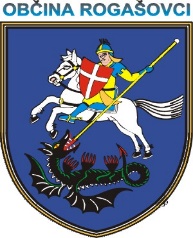 OBČINA ROGAŠOVCIRogašovci 14b9262  ROGAŠOVCI(v nadaljevanju: naročnik)NaročnikOBČINA ROGAŠOVCI naslovROGAŠOVCI 14B, 9262 ROGAŠOVCIPredmet naročila:Izdelava sprememb in dopolnitev OPN RogašovciRok za izvedbo naročila:6.  20236.  20236.  2023Rok za postavitev vprašanj:(datum, ura, naslov):22. 9. 202109:00Portal javnih naročilOddaja ponudb 
(datum, ura, naslov):29. 9. 202109:00Informacijski sistem e-JNOdpiranje ponudb 
(datum, ura, naslov):29. 9. 202109:01Informacijski sistem e-JNVeljavnost ponudbe:60 koledarskih dni od roka za predložitev ponudbe60 koledarskih dni od roka za predložitev ponudbe60 koledarskih dni od roka za predložitev ponudbeVrsta zavarovanjaZnesekVeljavnostDobra izvedba pogodbenih obveznostiBianco menica s pooblastilom za izpolnitev10 % pogodbene vrednosti z DDV30 dni od roka za dokončanje delRazlogi za izključitevV primeru skupne ponudbe mora pogoj izpolniti vsak izmed partnerjev in vsi v ponudbi nominirani podizvajalci, ter drugi subjekti, katerih zmogljivosti uporabi gospodarski subjekt glede izpolnjevanja pogojev v zvezi z ekonomskim in finančnim položajem ter tehnično in strokovno sposobnostjo (v skladu z 81. členom ZJN-3).Razlogi za izključitevV primeru skupne ponudbe mora pogoj izpolniti vsak izmed partnerjev in vsi v ponudbi nominirani podizvajalci, ter drugi subjekti, katerih zmogljivosti uporabi gospodarski subjekt glede izpolnjevanja pogojev v zvezi z ekonomskim in finančnim položajem ter tehnično in strokovno sposobnostjo (v skladu z 81. členom ZJN-3).Ponudniku ali osebi, ki je članica upravnega, vodstvenega ali nadzornega organa tega ponudnika ali ki ima pooblastila za njegovo zastopanje ali odločanje ali nazor v njem, ni bila izrečena pravnomočna sodba, ki ima elemente kaznivih dejanj iz prvega odstavka 75. člena ZJN-3 in od datuma izreka pravnomočne sodbe do trenutka preverjanja še ni preteklo 5 (pet) let, v primerih, ko je v sodbi določeno daljše trajanje izključitve od 5 (pet), pa če še ni preteklo obdobje, ki ga določa sodba. Ne glede na navedeno lahko gospodarski subjekt naročniku v skladu z devetim odstavkom in ob upoštevanju desetega odstavka 75. člena ZJN-3 predloži dokaze, da je sprejel zadostne ukrepe, s katerimi lahko dokaže svojo zanesljivost kljub obstoju tega izključitvenega razloga. Dokazilo: izpolnjen obrazec ESPD. Naročnik si pridružuje pravico naknadno od gospodarskih subjektov preveriti in zahtevati ustrezna dokazila.Izpolnjen obrazec ESPDPonudnik na dan, ko poteče rok za oddajo ponudb, ni izločen iz postopkov oddaje javnih naročil zaradi uvrstitve v evidenco gospodarskih subjektov z negativnimi referencami.Dokazilo: izpolnjen obrazec ESPD. Naročnik si pridružuje pravico naknadno od gospodarskih subjektov preveriti in zahtevati ustrezna dokazila.Izpolnjen obrazec ESPDPonudnik izpolnjuje obvezne dajatve in druge denarne nedavčne obveznosti v skladu z zakonom, ki ureja finančno upravo, ki jih pobira davčni organ v skladu s predpisi države, v kateri ima sedež, ali predpisi države naročnika. Šteje se, da gospodarski subjekt ne izpolnjuje obveznosti iz prejšnjega stavka, če vrednost teh neplačanih zapadlih obveznosti na dan oddaje ponudbe znaša 50 eurov ali več ali če na dan oddaje ponudbe ni imel predloženih vseh obračunov davčnih odtegljajev za dohodke iz delovnega razmerja za obdobje zadnjih petih let do dne oddaje ponudbeDokazilo: izpolnjen obrazec ESPD. Naročnik si pridružuje pravico naknadno od gospodarskih subjektov preveriti in zahtevati ustrezna dokazila. Izpolnjen obrazec ESPDPonudnik zagotavlja, da v zadnjih treh letih pred potekom roka za oddajo ponudb s pravnomočno odločbo pristojnega organa Republike Slovenije ali druge države članice ali tretje države pri njem nista bili ugotovljeni najmanj dve kršitvi v zvezi s plačilom za delo, delovnim časom, počitki, opravljanjem dela na podlagi pogodb civilnega prava kljub obstoju elementov delovnega razmerja ali v zvezi z zaposlovanjem na črno. Ne glede na navedeno lahko ponudnik naročniku v skladu z devetim odstavkom in ob upoštevanju desetega odstavka 75. člena ZJN-3 predloži dokaze, da je sprejel zadostne ukrepe, s katerimi lahko dokaže svojo zanesljivost kljub obstoju tega izključitvenega razloga.Dokazilo: izpolnjen obrazec ESPD. Naročnik si pridružuje pravico naknadno od gospodarskih subjektov preveriti in zahtevati ustrezna dokazila.Izpolnjen obrazec ESPDNaročnik bo iz sodelovanja v postopku javnega naročanja izključil gospodarski subjekt tudi v primeru, če se je pri gospodarskem subjektu pri prejšnji pogodbo o izvedbi javnega naročila ali prejšnji koncesijski pogodbi, sklenjeni z naročnikom, pokazale precejšnje ali stalne pomanjkljivosti pri izpolnjevanju ključne obveznosti, zaradi česar je naročnik predčasno odstopil od prejšnjega naročila oziroma pogodbe ali uveljavil odškodnino ali so bile izvedene druge primerljive sankcije. Dokazilo: izpolnjen obrazec ESPD. Naročnik si pridružuje pravico naknadno od gospodarskih subjektov preveriti in zahtevati ustrezna dokazila.Izpolnjen obrazec ESPDNaročnik bo iz postopka javnega naročanja (kadar koli v postopku) izključil gospodarski subjekt, če se izkaže, da je pred ali med postopkom javnega naročanja ta subjekt glede na storjena ali neizvedena dejanja v enem od položajev iz prvega, drugega ali četrtega odstavka 75. člena. Naročnik pa lahko kadar koli v postopku izključi tudi gospodarski subjekt, če se izkaže, da je pred ali med postopkom javnega naročanja ta subjekt glede na storjena ali neizvedena dejanja v enem od položajev iz šestega odstavka 75. člena ZJN-3.Dokazilo: izpolnjen obrazec ESPD. Naročnik si pridružuje pravico naknadno od gospodarskih subjektov preveriti in zahtevati ustrezna dokazilaIzpolnjen obrazec ESPDPonudnik se zavezuje, da bo v primeru, če bo izbran kot najugodnejši ponudnik ali v času izvajanja javnega naročila, v osmih (8) dneh od prejema poziva naročnika, le temu posredoval podatke o: svojih ustanoviteljih, družbenikih, vključno s tihimi družbeniki, delničarjih, komanditistih ali drugih lastnikih in podatke o lastniških deležih navedenih oseb,gospodarskih subjektih, za katere se glede na določbe zakona, ki ureja gospodarske družbe, šteje, da so z njim povezane družbe.Dokazilo: izpolnjen obrazec ESPD. Naročnik si pridružuje pravico naknadno od gospodarskih subjektov preveriti in zahtevati ustrezna dokazilaIzpolnjen obrazec ESPD  in Izjava-1Poklicna sposobnostPoklicna sposobnost1. Gospodarski subjekt je registriran za opravljanje dejavnosti, ki je predmet naročila in jo prevzema v ponudbi.Izpolnjen obrazec ESPD2. Gospodarski subjekt mora biti vpisani v enega od poklicnih ali poslovnih registrov, ki se vodijo v državi članici, v kateri ima gospodarski subjekt sedež. Seznam poklicnih ali poslovnih registrov v državah članicah Evropske unije določa Priloga XI Direktive 2014/24/EU. Če morajo imeti gospodarski subjekti določeno dovoljenje ali biti člani določene organizacije, da lahko v svoji matični državi opravljajo določeno storitev, morajo predložiti dokazilo o tem dovoljenju ali članstvu.Pogoj mora izpolnjevati vsak gospodarskih subjekt, ki bo vključen v izvedbo javnega naročila.Dokazilo: izpolnjen obrazec ESPD. Naročnik si pridružuje pravico naknadno od gospodarskih subjektov preveriti in zahtevati ustrezna dokazilaIzpolnjen obrazec ESPDEkonomska in finančna sposobnostEkonomska in finančna sposobnost1. Ponudnik mora izpolnjevati naslednje ekonomsko-finančne pogoje:Da na dan oddaje ponudbe nima blokiranega nobenega transakcijskega računa, v zadnjih 90 dneh pred rokom za oddajo ponudb pa ni imel nobenega transakcijskega računa blokiranega več kot 30 zaporednih delovnih dni.Dokazilo: izpolnjen obrazec ESPD. Naročnik si pridružuje pravico naknadno od gospodarskih subjektov preveriti in zahtevati ustrezna dokazila.Izpolnjen obrazec ESPD2. Ponudnik mora nuditi trideset (30) dnevni plačilni rok, ki prične teči z dnem prejema pravilno izstavljene fakture.Dokazilo: izpolnjen obrazec ESPD. Naročnik si pridružuje pravico naknadno od gospodarskih subjektov preveriti in zahtevati ustrezna dokazila.Izpolnjen obrazec ESPD      Č. Tehnična in kadrovska sposobnost      Č. Tehnična in kadrovska sposobnost1. Ponudnik mora zagotavljati, da naročniki zoper njega niso vlagali upravičenih reklamacij glede kakovosti storitev in nespoštovanja drugih določil pogodbe. Če naročnik razpolaga z dokazili o nespoštovanju pogodbenih obveznosti, lahko ponudnika izloči iz predmetnega postopka.Dokazilo: izpolnjen obrazec ESPD. Naročnik si pridružuje pravico naknadno od gospodarskih subjektov preveriti in zahtevati ustrezna dokazila.Izpolnjen obrazec ESPD2. Ponudnik zagotavlja, da je kadrovsko sposoben izvesti javno naročilo in se zavezuje, da bo naročniku v zahtevanih rokih izvedel storitve, da je  je v zadnjih 5 letih pred rokom za prejem ponudb strokovno in pravočasno izdelal vsa tri zaključene OPN ali SD OPNDokazilo: izpolnjen obrazec ESPD. Naročnik si pridružuje pravico naknadno od gospodarskih subjektov preveriti in zahtevati ustrezna dokazila.Izpolnjen obrazec ESPD3.  Zaposlena mora biti najmanj ena oseba z univerzitetno izobrazbo s področja gradbeništva ali geodezije, ki izpolnjuje naslednje zahteve:V zadnjih 3 letih pred rokom za oddajo ponudb uspešno izpeljan projekt izdelave evidence dejanske rabe kategoritziranih občinskih cest po metodologiji DRI in najmanj en pooblaščeni prostorski načrtovalec.4. Izobrazba in strokovna usposobljenostGospodarski subjekt mora za izvedbo projekta zagotoviti sodelovanje najmanj naslednje skupine strokovnjakov (v nadaljevanju: ožja projektna skupina):VODJA PROJEKTNE SKUPINE (1 oseba):ima najmanj univerzitetno izobrazbo VII. stopnje iz področja arhitekture ali krajinske arhitektureje zaposlen pri ponudniku za nedoločen časje vpisan v imenik ZAPSima vsaj 10 let delovne dobe, šteto do datuma objave tega javnega naročila5. Strokovni sodelavci za področje arhitekture: en strokovnjak z univerzitetno izobrazbo iz področja arhitekture, in najmanj eno referenco izdelave urbanistične zasnove ali urbanističnega načrtaza področje krajinske arhitekture: en strokovnjak z univerzitetno izobrazbo iz področja krajinske arhitekture in najmanj eno (1) referenco izdelave krajinske zasnove ali krajinskega načrtaza področje opremljanja stavbnih zemljišč in ukrepov zemljiške politike: en strokovnjak z ustrezno univerzitetno izobrazbo in najmanj eno referenco vodenja projekta programa opremljanja stavbnih zemljišč za celotno občinoza področje (geo)informatike: en strokovnjak informatik ali geoinformatik z ustrezno univerzitetno izobrazbo in najmanj eno referenco sodelovanja pri vzpostavitvi prostorskega informacijskega sistema za vodenje občinskih prostorskih podatkov (npr. sodelovanje pri pripravi OPN, prostorske geoinformacijske analize na ravni občin, mest in naselij, geoinformacijske analize za spremljanje stanja v prostoru, vzpostavitev NUSZ, komunalni kataster, kataster cest, BCP, dejanska raba zemljišč, ipd.)za področje varstva okolja: en strokovnjak s področja varstva okolja z univerzitetno izobrazbo ter najmanj eno (1) referenco vodenja priprave okoljskega poročila v postopku celovite presoje vplivov na okolje za OPN za celotno območje občineIsti strokovnjaki ne smejo pokrivati več različnih področij. ČRTAN STAVEKDokazilo: izpolnjen obrazec ESPD. Naročnik si pridružuje pravico naknadno od gospodarskih subjektov preveriti in zahtevati ustrezna dokazila.Izpolnjen obrazec ESPD in Izjava-3Naziv:  OBČINA ROGAŠOVCI     Naslov:ROGAŠOVCI 14B,  ROGAŠOVCI    Predmet javnega naročila:Izdelava sprememb in dopolnitev Občinskega prostorskega načrta za  občino Rogašovci
PonudnikPartner v skupni ponudbiFirma oz. ime:Naslov:Zakoniti zastopnik:Davčna številka:Matična številka:Številka transakcijskega računa:Številka telefona:Elektronska pošta za obveščanje ponudnika:Kontaktna oseba ponudnika za obveščanje:Odgovorna oseba za podpis pogodbe:Ponudnik je MSP:(MSP – kot je opredeljeno v Priporočilu Komisije 2003/361/ES)		DA                                 NEDA                                 NEIzdelava sprememb in dopolnitev Občinskega prostorskega načrta za Občino RogašovciEURPONUDBENA CENA BREZ DDVDDV __________%PONUDBENA CENA Z DDV